                Gobierno Municipal El Salto 2018-2021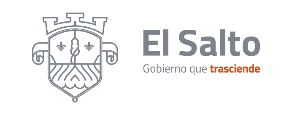 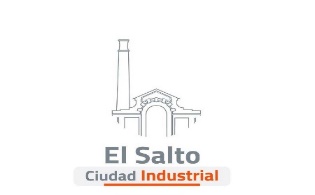 Resumen de informe Junio 2021JEFATURA DE OFICIALÍA DE PARTESACTIVIDADRESULTADODocumentos recibidos provenientes de distintas dependencias67